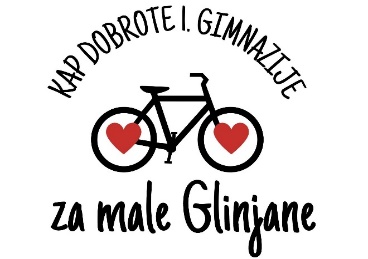 KAP DOBROTE 2021. – humanitarni odbojkaški turnirU sklopu ovogodišnje humanitarne akcije održat ćemo odbojkaški turnir. Zbog epidemioloških mjera turnir će biti odigran na otvorenom, na smanjenom terenu i s manjim brojem igrača u ekipi. Bit će to prvi put da učenici naše škole igraju odbojku na vanjskim terenima. Ekipe će sudjelovati uz kotizaciju od 40,00 kn po ekipi. Svoje sudjelovanje ekipe prijavljuju preko razrednog menadžera (učenik iz redova poduzetnika). Sva prikupljena sredstva će biti humanitarna te ekipe neće biti nagrađene medaljama.  Međutim, svaka ekipa svom razredu donosi vrijedne bodove za najsportskiji razred. Osim za sudjelovanje bodove će dobiti i najbolje 3 ekipe.Precizne propozicije natjecanja bit će objavljene nekoliko dana prije početka turnira na društvenim mrežama.  Nadamo se da će nas vrijeme poslužiti!